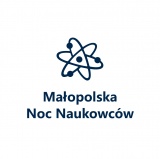 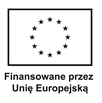 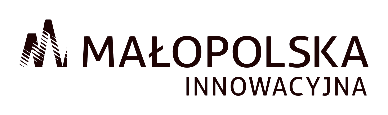 Małopolska Noc Naukowców 2022III Liceum Ogólnokształcące w TarnowieBIOLOGIARecepta na dobry klimat. - prezentacja multimedialna, quiz.Roślinne rurociągi. Supermocne biowskaźników. - doświadczenia, prezentacja multimedialna.Biologia w służbie mieszczuchów - quiz/ankieta.Możliwości wykorzystania różnych gatunków roślin i zwierząt w projektowaniu „zielonych miast”.Jaką glebę lubią jej mieszkańcy? - doświadczenia.Wpływ wybranych związków chemicznych na kiełkowanie i rozwój roślin i zwierząt.Jak rośliny mogą leczyć? - prezentacja.Prezentacja naturalnych okazów roślin wykorzystywanych w leczeniu nowotworówFascynujący świat wnętrzności. - warsztaty.dokładna lokalizacja  ulica Brodzińskiego 6, 33-100 Tarnów, sala: 11godziny: 17.00 – 21.00CHEMIACzy dodatek pierwiastków biogennych do wód jest szkodliwa? - prezentacja, doświadczenie.Wyjaśnienie czym jest eutrofizacja i jaki ma wpływ na zbiorniki wodne.Czy jakość gleby wpływa na rośliny i człowieka? - doświadczenia, prezentacja.Badanie podstawowych parametrów fizyko-chemicznych gleby, rodzaje zanieczyszczeń ich przyczyny oraz zapobieganie.Pierwiastki promieniotwórcze i ich zastosowanie w walce z nowotworami. - prezentacja.Zalety i wady promieniotwórczości.dokładna lokalizacja  ulica Brodzińskiego 6, 33-100 Tarnów, sala:  25, 26godziny: 17.00 – 21.00FIZYKARóżnorodność krajobrazów. - pokazy, warsztaty (stanowiska komputerowe z dostępem do Internetu). Porównanie wybranych krajobrazów oraz klimatów a także powiązane  z nimi zjawiska astronomiczne takie jak: oświetlenie Ziemi, ruch obiegowy Ziemi i jego następstwa.Odnawialne źródła energii. -  warsztaty.W dzisiejszych czasach trudno wyobrazić sobie życie bez energii elektrycznej. Komputery, telefony, sprzęt potrzebny do codziennego użytku, badań czy pracy – wszystko co nas otacza jej potrzebuje i będzie potrzebowało. Dawniej dostarczana była w postaci naturalnych zasobów takich jak drewno, węgiel brunatny oraz kamienny, ropa naftowa czy gaz ziemny. Zapotrzebowanie na energię elektryczną ciągle wzrasta a jednocześnie coraz bardziej zmniejszają się zasoby kopalniane. Wynikiem tego zjawiska jest poszukiwanie efektywnych metod pozyskiwania energii z zasobów odnawialnych, którymi są słońce, woda czy naturalne ciepło ziemi. Odnawialne źródła energii to trudny, ale niezmiernie istotny temat, który warto przekazać w jak najprostszy, najbardziej zrozumiały i interesujący sposób pozwalający uświadomić młodzieży jak ważne jest dbanie o środowisko naturalne. Warsztaty prezentujące w jaki sposób można uzyskać energię odnawialną w domowych warunkach – między innymi: energia słońca, wiatru, wody.Doświadczenia z fizyki. - doświadczenia, warsztaty.Bezpośredni pomiar wielkości fizycznych związanych z przedstawianymi doświadczeniami i                eksperymentami.Ciekawe doświadczenia z elektryczności i magnetyzmu.Zabawy edukacyjne z elektromagnetyzmu.Interaktywne gry edukacyjne kształtujące „intuicję fizyczną”.Zabawy i doświadczenia ze światłem.Wirtualne laboratorium.dokładna lokalizacja  ulica Brodzińskiego 6, 33-100 Tarnów, sala:  21, 22, 23.godziny: 17.00 – 21.00GEOGRAFIAEfekt cieplarniany. - plakaty, prezentacje, quiz wiedzy.Przyczyny i skutki efektu cieplarnianego.Wpływ różnych rodzajów działalności gospodarczej człowieka na środowisko wód śródlądowych oraz mórz i oceanów. - wystawa, plakaty.Różne rodzaje działalności gospodarczej człowieka i ich wpływ na środowisko.Rekultywacja, rewitalizacja terenów miejskich i poprzemysłowych.  - prezentacja.Nadawanie terenom poprzemysłowym nowych funkcji społecznych, kulturalnych, tworzenie nowych terenów zielonych.dokładna lokalizacja  ulica Brodzińskiego 6, 33-100 Tarnów, sala:  20.godziny: 17.00 – 21.00MATEMATYKAAktywność nr 1:Zajęcia matematyczne dla każdego. - warsztaty i gry edukacyjne.Złudzenia optyczneMatematyczne wyszywankiGry i zabawy logiczneOrgiami matematyczneObrazy anamorficzne: warsztaty -„Oglądanie obrazów anamorficznych ”Kolorowanki geometryczne - warsztatyW krainie wielościanów: warsztaty- „Zrób sobie bryłkę”Warsztaty - Wycinanki matematycznedokładna lokalizacja  ulica Brodzińskiego 6, 33-100 Tarnów, sala:  28, 29.godziny: 17.00 – 21.00BIBLIOTEKA W świecie roślin i ziół: od czarownic i wiedźm po współczesne zielarstwo. - prezentacje multimedialne, warsztaty:- prezentacja multimedialna - historia zielarstwa,- prezentacja ciekawych książek z zakresu zielarstwa i ogrodnictwa i wykorzystania ziół i roślin - w codziennym życiu;- wystawa ziół i roślin oraz przedstawienie możliwości ich wykorzystania:- zioła w kuchni,- zioła w domu (wonne papiery, potpourri, pachnidła w domu),- zioła w kosmetyce,- olejki eteryczne,- zioła i zdrowie,- uprawa ziół w ogrodzie i na balkonie.- prezentacja i promocja gospodarstw lokalnych z uprawą kwiatów i ziół (Lawendowy Zagonek, Lawendowe Pole i in.); - warsztaty „Ziołowe dekoracje”- wiązanki i bukiety ze świeżych ziół;- rozpoznawanie ziół po zapachu, smaku- konkurs dla najmłodszych z nagrodamidokładna lokalizacja  ulica Brodzińskiego 6, 33-100 Tarnów, sala:  12godziny: 17.00 – 21.00WYSTAWA FOTOGRAFICZNAJak zmiany klimatu wpływają na naszą planetę. - konkurs połączony z wystawą zdjęć.Dostarczone zdjęcia związane z tematem wystawy są prezentowane podczas Małopolskie Nocy Naukowców, zostanie też rozstrzygnięty konkurs na najlepszą fotografię.dokładna lokalizacja  ulica Brodzińskiego 6, 33-100 Tarnów, piętro I i II.godziny: 17.00 – 21.00